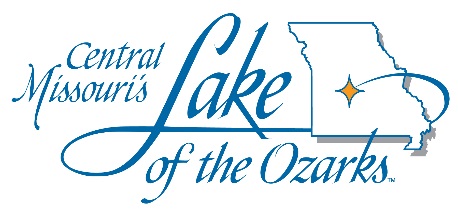 LAKE AREA BUSINESS DISTRICTS OF CAMDEN, MILLER AND MORGAN COUNTY  Event Funding Request Form – Post EventThis form must be completed and returned no later than sixty (60) days after the conclusion of your event to be eligible for future funding.  Please include all receipts to show how the funds were spent to promote/market the event.Date: _______________Event Name: _______________________________________________________________________Dates of Event: _____________________________________________________________________Name of Person Completing this Form: __________________________________________________Attendance Stated in Original Funding Request: ________             Actual Event Attendance: ________   Estimated Overnight Rooms in Original Funding Request Form: ______________________________Actual Room Nights Generated from the Event: ___________________________________________(Number of overnight rooms times the number of nights stayed)In a separate document please list the actual Business District accommodation member facilities utilized. (Please list the name of each of the Hotels/Motels/Resorts/Campgrounds/Bed & Breakfasts/and Private Homes/Condos used by your event participants, number of people in their party, and number of overnights for each participant): _________________________________________________________In a separate document please provide the Zip Codes for each of the event participants: ____________Amount of Funding Approved by Lake Area Business District: _______________________________Explain how the funds were used to market/promote the event: _____________________________________________________________________________________________________________________________________________________________________________________________________________________________________________________________________________________Date Received by the Business District: _________________________Please return completed form and receipts to the Business District that provided funding:Lake of the Ozarks Area Business District of Camden County  Camdencountybusinessdistrictmo@gmail.comLake of the Ozarks Area Business District of Miller County millercountybusinessdistrict@gmail.comLake of the Ozarks Area Business District of Morgan Countymorgancountybusinessdistrict@gmail.com